University of Georgia Athletic Association-Tutor Availability FormSummer 2022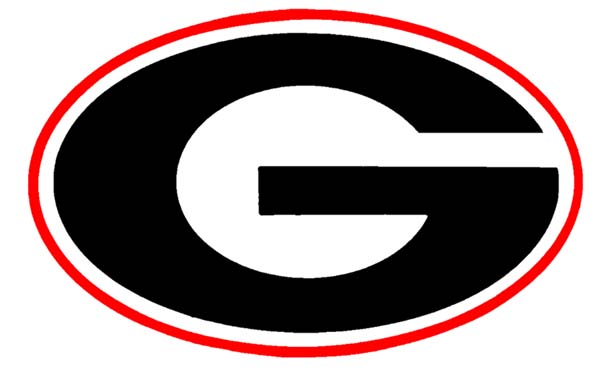 Name:___________ _______			Phone Number: __________Email Address:_______ ________What is the MAXIMUM number of hours you are willing to work or allowed to work?(Assistantship Hours Limitations) per week:___as much as my schedule permits__Sessions Available (check as many as applicable):____Maymester (5/18-6/9)_____Thru Session (6/10-8/5)______June Session(6/10-7/8)______July Session(7/11-8/5)Do you have a preferred tutoring format?  Virtual____ In Person____ Good for Either____Current Availability and Work ScheduleShade in ALL times you are available.Courses I am comfortable tutoring:______________________	______________________	_____________________________________________	______________________	_____________________________________________	______________________	_____________________________________________	______________________	_______________________TimeSundayMondayTuesdayWednesdayThursdayFriday7:00am7:30am8:00am8:30am9:00am9:30am10:00am10:30am11:00am11:30am12:00pm12:30pm1:00pm1:30pm2:00pm2:30pm3:00pm3:30pm4:00pm4:30pm5:00pm5:30pm6:00pm6:30pm7:00pm7:30pm8:00pm8:30pm9:00pm9:30pm